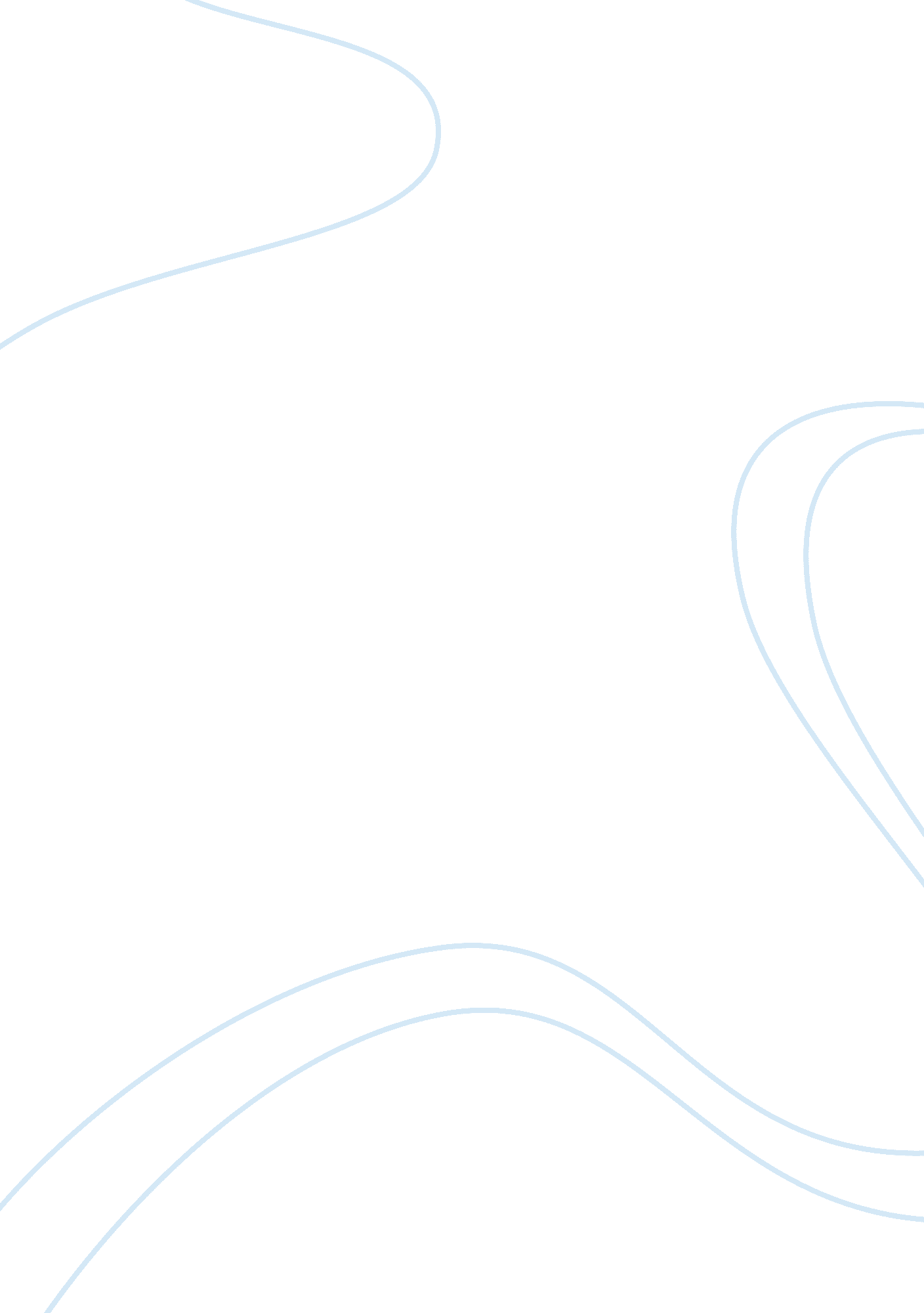 Definitions paperTechnology, Innovation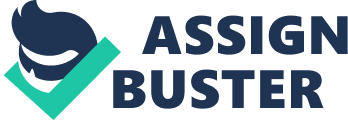 Innovation is important for progress. Without companies and people to drive new ideas in the workplace there would not be progress. The American Heritage Dictionary defines innovation states, “ The acting of introducing something new” (American Heritage Dictionary 2008). Many forms of innovation exist, however, in business it is link to the sharing of information through desire and passion to deliver results. Furthermore, innovation does not have to be this spectacular new product. However, the innovation needs to benefit the public or business. This paper will show the definition of every term, discusses their business implications, and a comparison and contrast. Design is a tangible thing that is created from an activity. According to the University of Phoenix text, “ Design is the conscious decision-making process by which information (an idea) is transformed into an outcome, be it tangible (product) or intangible (service)” (2008). Design is the link to the corporate industry because many people relate to industry. However, design is also a decision to change something. Creativity comes from the mind; the company or companies have a vision in which they want to show they have the best products on the market. What bothers these companies is they rely on raw data, evidence of success. Mohawk Carpets has brought many innovations to the flooring industry. The organization has a reputation for leading the industry intechnologyand quality within the flooring business. In 1997, Mohawk purchase a large ceramic tile company from Dallas Texas named Dal tile to compete in the entire flooring industry. Since the purchase Mohawk Carpets became the largest flooring manufacture in the United States through technology and innovation, design and creativity, such as self-design programs on line which allows homeowners to put in a DVD and use there creativeness and build the rooms they want resurfaces. This innovation gave Mohawk Carpet customers the ability to make decisions from home and not feel pressured while at the floor shop. Furthermore, the customers would know exactly what they want when they purchase the flooring products. Or at least have the knowledge of what questions to ask. These three facets play critical roles in organizational objectives, in today’s trends regarding business implications; companies must have an idea and be able to implement it for the success of such company. These ideas are crucial to keep an aggressive margin or stay firm against the competing businesses. Most all companies will hire an employee with creative ideas that would give the business an advantage in the trade it is in. References Contrast Innovation, Design, and Creativity Paper. StudyMode. com. Retrieved March 18, 2013, from http://www. studymode. com/essays/Contrast-Innovation-Design-And-Creativty-Paper-486741. html Von Stamm, B. (2008). Managing innovation, design, and creativity 2nd ed. Retrieved March 18, 2013, from www. ecampus. phoenix. edu 